LAPORAN PENCAPAIAN PIAGAM PELANGGAN (SKOP SOKONGAN DAN OPERASI PERKHIDMATAN SOKONGAN)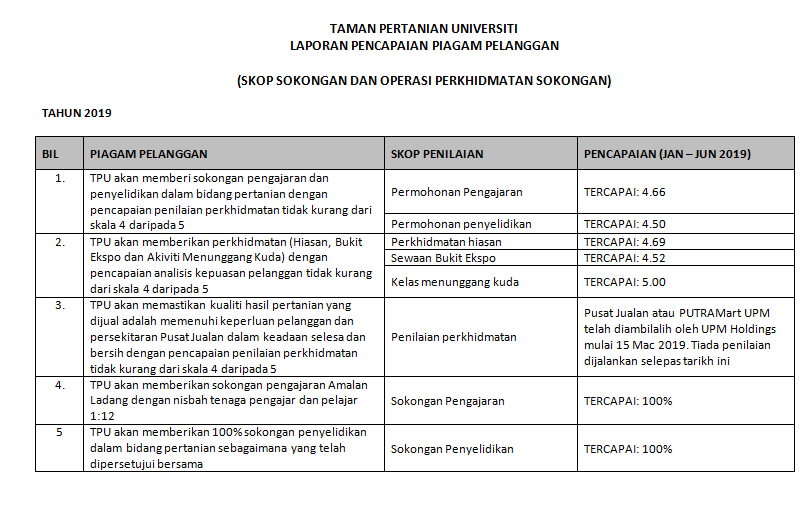 